新北市中角國民小學108學年度四年級第一學期校訂課程計畫  設計者：潘雅佳、黃文俊、高忠仁一、課程類別：    1.□統整性主題/專題/議題探究課程：                               2.□社團活動與技藝課程：                               □    3.□特殊需求領域課程：                             3.■其他類課程：＿＿彈性學習課程計畫-資訊＿                      二、學習節數：每週( 1 )節，實施(21)週，共(21)節。  三、課程內涵：四、學校本位課程架構：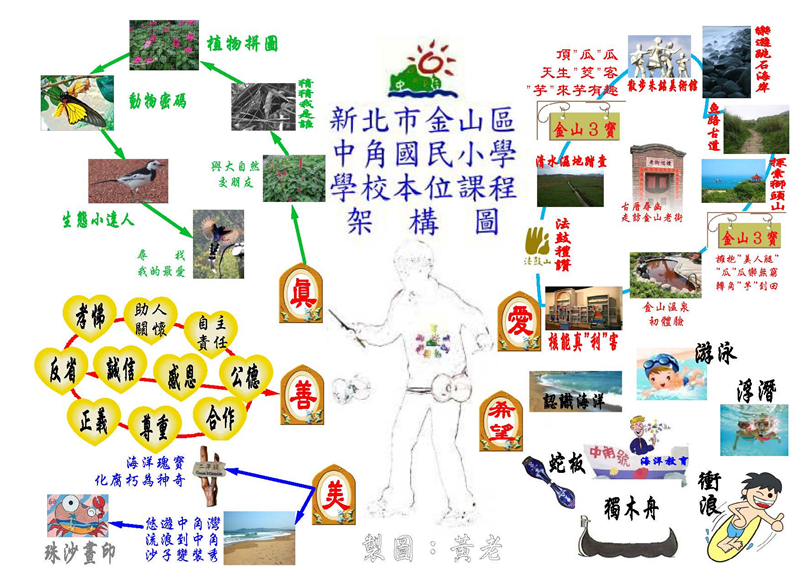 五、本學期課程主題介紹：六、素養導向教學規劃：總綱核心素養學習目標依總綱核心素養項目及具體內涵勾選。□ A1身心素質與自我精進■ A2系統思考與解決問題□ A3規劃執行與創新應變■ B1符號運用與溝通表達■ B2科技資訊與媒體素養□ B3藝術涵養與美感素養□ C1道德實踐與公民意識□ C2人際關係與團隊合作□ C3多元文化與國際理解了解電腦教室電腦使用規範，了解軟體版權法令，了解電腦檔案管理。學會注意軟硬體的保養備份資料等資訊安全概念。學會用簡報軟體編輯文件，並能在文件中能做文字格式編輯。利用簡報軟體展現自己的資料作品。進行網路基本功能的操作。藉由學習編輯文件的過程中，分享個人學習心得，提升資訊素養。利用搜尋引擎找資料，能利用網路幫助學習並能尊重別人的創作。應用網路資源、工具軟體整合文字、圖畫、照片等素材完成簡報的編輯。教學期程學習重點學習重點單元/主題名稱與活動內容節數教學資源/學習策略評量方式融入議題備註教學期程學習表現學習內容單元/主題名稱與活動內容節數教學資源/學習策略評量方式融入議題備註第一週~第二週資 a-III-2 能建立康健的數位使用習慣與態度。_B2資 a-III-3 能了解並遵守資訊倫理與使用資訊科技的相關規範。_C3資 p-III-1 能認識與使用資訊科技以表達想法。_B1資 t-III-2 能使用資訊科技解決生活中簡單的問題。_A2資 A-III-2 簡單的問題解決表示方法資 D-III-1 常見的數位資料類型與儲存架構資 D-III-3 系統化數位資料管理方法資 T-III-2 文書處理軟體的使用功能與操作Aa-II-1 自己能做的事。Ab-II-1 有效的學習方法。Ab-II-2 學習行動策略。Ba-II-3 人際溝通的態度與技巧。主題一：回憶 活動一：我是中角乖寶寶1.座位安排、設備檢查。2.電腦教室管理規則。3.介紹作業上傳系統。4.宣導不可擅自使用別人帳號登入網站取得或盜用別人資料。5.沒經過原著作人同意，不可以將別人製作的檔案以任何檔案型釋放在網路上供人下載。活動二：打開記憶的抽屜1.複習舊有經驗2.讓學生藉由一篇短文做輸入練習3.讓學生複習到如何切換輸入法、開啟螢幕小鍵盤、存檔及開啟舊檔的操作。4.敎導學生儲存的重要。21. 教師介紹電腦教室規範。2. 教師介紹學期課程及評量方式。＊上課態度＊情意評量＊口頭回答＊實作評量科 E3 體會科技與個人及家庭生活的互動關係。科 E4 體會動手實作的樂趣，並養成正向的科技態度。
資 E4 認識常見的資訊科技共創工具的使用方法。
資 E8 認識基本的數位資源整理方法。資 E9 利用資訊科技分享學習資源與心得。第三週~第六週資 a-III-2 能建立康健的數位使用習慣與態度。_B2資 a-III-3 能了解並遵守資訊倫理與使用資訊科技的相關規範。_C3資 p-III-1 能認識與使用資訊科技以表達想法。_B1資 t-III-2 能使用資訊科技解決生活中簡單的問題。_A21b-II-1 選擇合宜的學習方法，落 實學習行動策略。資 A-III-2 簡單的問題解決表示方法資 D-III-1 常見的數位資料類型與儲存架構資 D-III-3 系統化數位資料管理方法資 T-III-2 文書處理軟體的使用資 T-III-3 瀏覽器的使用功能與操作Aa-II-1 自己能做的事。Ab-II-1 有效的學習方法。Ab-II-2 學習行動策略。Ba-II-3 人際溝通的態度與技巧。主題二 我的中角身份證活動三：我的大頭照1.教師講解數位相機的基本構造。2.學生分組練習操作數位相機，並在校園取景拍攝個人美美的【大頭照】。3.教師協助學生將數位相機內的個人照片，利用讀卡機匯入至電腦內存檔。活動四：我的中角身份證1.利用廣播系統引導學開啟新文件,輸入個人姓名、暱稱、星座等基本資料。2.請學生利用插入圖片的功能將存在電腦內的個人大頭照插入文件中。3.調整文字內容及圖片的版面配置。4.利用美工圖案來美化自己的身份證。活動五：學生作品分享與互評。1.教師指導學生如何適當評論與回饋同學的分  享，並營造肯定與鼓勵發現的教室氣氛，鼓勵   學生勇於討論與分享。4電腦、文書軟體/實作＊上課態度＊情意評量＊口頭回答＊實作評量科 E2 了解動手實作的重要性。科 E3 體會科技與個人及家庭生活的互動關係。科 E4 體會動手實作的樂趣，並養成正向的科技態度。 資 E4 認識常見的資訊科技共創工具的使用方法。 資 E8 認識基本的數位資源整理方法。資 E9 利用資訊科技分享學習資源與心得。第七週~第十四週資 a-III-2 能建立康健的數位使用習慣與態度。_B2資 a-III-3 能了解並遵守資訊倫理與使用資訊科技的相關規範。_C3資 c-III-2 能使用資訊科技與他人合作產出想法與作品。_B3資 p-III-1 能認識與使用資訊科技以表達想法。_B1資 t-III-2 能使用資訊科技解決生活中簡單的問題。_A21b-II-1 選擇合宜的學習方法，落 實學習行動策略。資 A-III-2 簡單的問題解決表示方法資 D-III-1 常見的數位資料類型與儲存架構資 D-III-3 系統化數位資料管理方法資 P-III-1 程式設計工具之資 P-III-2 程式設計之基本應用資 T-III-2 文書處理軟體的使用資 T-III-3 瀏覽器的使用功能與操作Aa-II-1 自己能做的事。Ab-II-1 有效的學習方法。Ab-II-2 學習行動策略。Ba-II-3 人際溝通的態度與技巧。主題三   小小導覽員活動一：古厝尋幽走訪金山老街1.配合社會領域與特色課程尋找金山老街，指導學生製作簡報。2.中文輸入及編輯排版3.改變字型、大小、顏色等。4.將作品儲存於指定位置。5.討論與回饋，教師指導學生如何適當評論與回饋同學的分享，並營造肯定與鼓勵發現的教室氣氛，鼓勵學生勇於討論與分享。活動二：擁抱“美人腿”1.配合社會領域與特色課程尋找茭白筍，指導學生製作簡報。2.教師指導學生如何上網搜尋和檢索資料。3. 教師指導學生如何篩檢自己需要資料並轉化成自己能理解和解釋的說法，呈現在簡報上。4.將作品儲存於雲端應碟。5. 討論與回饋，教師指導學生如何適當評論與回饋同學的分享，並營造肯定與鼓勵發現的教室氣氛，鼓勵學生勇於討論與分享。【第十週期中評量】8電腦、文書軟體/實作＊上課態度＊情意評量＊口頭回答＊實作評量科 E2 了解動手實作的重要性。科 E3 體會科技與個人及家庭生活的互動關係。科 E4 體會動手實作的樂趣，並養成正向的科技態度。 資 E4 認識常見的資訊科技共創工具的使用方法。 資 E8 認識基本的數位資源整理方法。資 E9 利用資訊科技分享學習資源與心得。第十五週~第二十一週資 a-III-2 能建立康健的數位使用習慣與態度。_B2資 a-III-3 能了解並遵守資訊倫理與使用資訊科技的相關規範。_C3資 c-III-2 能使用資訊科技與他人合作產出想法與作品。_B3資 p-III-1 能認識與使用資訊科技以表達想法。_B1資 t-III-2 能使用資訊科技解決生活中簡單的問題。_A21b-II-1 選擇合宜的學習方法，落 實學習行動策略。資 A-III-2 簡單的問題解決表示方法資 D-III-1 常見的數位資料類型與儲存架構資 D-III-3 系統化數位資料管理方法資 P-III-1 程式設計工具之資 P-III-2 程式設計之基本應用資 T-III-2 文書處理軟體的使用資 T-III-3 瀏覽器的使用功能與操作Aa-II-1 自己能做的事。Ab-II-1 有效的學習方法。Ab-II-2 學習行動策略。Ba-II-3 人際溝通的態度與技巧。主題四  我是小畫家單元一：畫家起步走。活動一：學習小畫家繪圖的基本功用。活動二：熟悉小畫家的視窗。1教師簡介小畫家軟體與繪圖視窗環境介紹2.學生練習開啟、關閉、選取繪圖工具箱。活動三：熟練各項繪圖工具(直線、曲線、矩形、橢圓、鉛筆、粉刷、噴、橡皮擦、放大鏡、填色) 。3.教師示範各項繪圖工具(直線、曲線、矩形、橢圓、鉛筆、粉刷、噴、橡皮擦、放大鏡、填色)及學習文字工具編輯。4.學生練習。活動三：	以範例教學生學習定義自訂色彩的方法及填色技巧（讓學生可以延伸練習-手繪創意）。活動四：學習文字工具編輯。活動五：學習如何儲存檔案。單元二：將愛傳出去-感恩祝福卡片的製作。活動一：學習使用繪圖工具畫出感恩祝福的圖片。活動二：學習將檔案存入指定資料夾中。活動三：學習使用版面設定活動四：各種圖檔格式的認識（bmp.jpg.gif等圖檔）利用檔案的副檔名，了解檔案的型態。活動五：學生作品分享與互評。【第二十週期末評量週】7電腦、文書軟體/實作＊上課態度＊情意評量＊口頭回答＊實作評量科 E2 了解動手實作的重要性。科 E3 體會科技與個人及家庭生活的互動關係。科 E4 體會動手實作的樂趣，並養成正向的科技態度。 資 E4 認識常見的資訊科技共創工具的使用方法。 資 E8 認識基本的數位資源整理方法。資 E9 利用資訊科技分享學習資源與心得。